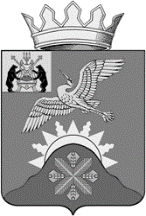 Российская ФедерацияНовгородская область Батецкий муниципальный районСОВЕТ ДЕПУТАТОВ БАТЕЦКОГО СЕЛЬСКОГО ПОСЕЛЕНИЯР Е Ш Е Н И ЕО внесении изменений в решение Совета депутатов Батецкого сельского поселения от 28.12.2016 № 101-СД «О бюджете Батецкого сельского поселения на 2017 год»Принято Советом депутатов Батецкого сельского поселения  23 мая  2017 годаВ соответствии с п.11 Положения о бюджетном процессе в Батецком сельском поселении, утвержденного решением  Совета депутатов Батецкого сельского поселения от 11.09.2014 №317-СД,  Совет депутатов Батецкого сельского поселенияРЕШИЛ:1. Внести изменения в решение Совета депутатов Батецкого сельского  поселения от 28.12.2016 № 101-СД «О  бюджете Батецкого сельского поселения на 2017 год»:1) в  разделе 1.1: а) в подпункте 1 цифры «8481,6» заменить цифрами «9298,8»б) в подпункте 2  цифры «8481,6» заменить  цифрами «9598,8»;2)  приложение 4 «Перечень главных администраторов доходов бюджета Батецкого сельского поселения на 2017 год и плановый период 2018 и 2019 годов»:а) по главному администратору доходов Администрация Батецкого муниципального района (код главы 803) дополнить строкой: б) по главному администратору доходов Комитет финансов Администрации Батецкого  муниципального района (код главы 892) дополнить строкой:3) приложения 6, 7, 8, 10 изложить в прилагаемой редакции.2. Решение вступает в силу со дня, следующего за днем его  официального  опубликования.    3. Опубликовать решение в муниципальной газете «Батецкие вести» и разместить его на официальном сайте Администрации Батецкого муниципального района, в разделе Батецкое сельское поселение.Глава Батецкогосельского поселения                                      С.Я. Резникп. Батецкий23 мая  2017 года№ 113-СДРоссийская ФедерацияНовгородская область Батецкий муниципальный районСОВЕТ ДЕПУТАТОВ БАТЕЦКОГО СЕЛЬСКОГО ПОСЕЛЕНИЯР Е Ш Е Н И ЕО внесении изменений в решение Совета депутатов Батецкого сельского поселения от 28.12.2016 № 101-СД «О бюджете Батецкого сельского поселения на 2017 год»Принято Советом депутатов Батецкого сельского поселения  23 мая  2017 годаВ соответствии с п.11 Положения о бюджетном процессе в Батецком сельском поселении, утвержденного решением  Совета депутатов Батецкого сельского поселения от 11.09.2014 №317-СД,  Совет депутатов Батецкого сельского поселенияРЕШИЛ:1. Внести изменения в решение Совета депутатов Батецкого сельского  поселения от 28.12.2016 № 101-СД «О  бюджете Батецкого сельского поселения на 2017 год»:1) в  разделе 1.1: а) в подпункте 1 цифры «8481,6» заменить цифрами «9298,8»б) в подпункте 2  цифры «8481,6» заменить  цифрами «9598,8»;2)  приложение 4 «Перечень главных администраторов доходов бюджета Батецкого сельского поселения на 2017 год и плановый период 2018 и 2019 годов»:а) по главному администратору доходов Администрация Батецкого муниципального района (код главы 803) дополнить строкой: б) по главному администратору доходов Комитет финансов Администрации Батецкого  муниципального района (код главы 892) дополнить строкой:3) приложения 6, 7, 8, 10 изложить в прилагаемой редакции.2. Решение вступает в силу со дня, следующего за днем его  официального  опубликования.    3. Опубликовать решение в муниципальной газете «Батецкие вести» и разместить его на официальном сайте Администрации Батецкого муниципального района, в разделе Батецкое сельское поселение.Глава Батецкогосельского поселения                                      С.Я. Резникп. Батецкий23 мая  2017 года№ 113-СДПриложение №7К   решению Совета  депутатов     Батецкого сельского поселения«О бюджете  Батецкого сельского  поселения на 2017 год и плановый период 2018 и 2019  годов»Объем безвозмездных поступлений  бюджета сельского                    поселения на 2018 год и 2019 годтыс. руб.Приложение № 8К   решению Совета  депутатов     Батецкого сельского поселения«О бюджете  Батецкого сельского  поселения на 2017 год и плановый период 2018 и 2019  годов»Распределение бюджетных ассигнований на 2017 годпо разделам и подразделам, целевым статьям и группам видов расходовклассификации расходов бюджета сельского поселения                                                                                                           тыс. руб.Приложение № 10К   решению Совета  депутатов     Батецкого сельского поселения«О бюджете  Батецкого сельского  поселения на 2017 год и плановый период 2018 и 2019  годов»Ведомственная структура расходов бюджета Батецкого сельского поселения на 2017 годтыс. рубДокумент, учреждениеВедомствоРаздел подраз делЦелевая статьяГр. видов расхо дов 2017 годБюджет: Бюджет Батецкого сельского поселения9 598,8Администрация Батецкого муниципального района8039 598,8Общегосударственные вопросы803010019,0Резервные фонды80301112,0Непрограммные расходы803011199000000000002,0Непрограммные расходы803011199900000000002,0Резервные фонды803011199900289900002,0Резервные средства803011199900289908702,0Другие общегосударственные вопросы8030113000000000000017,0Непрограммные расходы8030113990000000000017,0Непрограммные расходы8030113999000000000017,0Членские взносы в Ассоциацию муниципальных образований8030113999002832000017,0Уплата налогов, сборов и иных платежей8030113999002832085017,0Национальная безопасность и правоохранительная деятельность8030300000000000000064,7Обеспечение противопожарной безопасности8030310000000000000064,7Непрограммные расходы8030310990000000000064,7Непрограммные расходы8030310999000000000064,7Пожарная безопасность8030310999002916000064,7Иные закупки товаров, работ и услуг для обеспечения государственных (муниципальных) нужд8030310999002916024064,7Национальная экономика803040000000000000004 030,3Дорожное хозяйство (дорожные фонды)803040900000000000004 030,3МП "Осуществление дорожной деятельности на территории Батецкого сельского поселения на 2015-2017 годы"803040901000000000004 030,3МП "Осуществление дорожной деятельности на территории Батецкого сельского поселения на 2015-2017 годы"803040901000000000004 030,3ремонт улично-дорожной сети8030409010012901000050,0Иные закупки товаров, работ и услуг для обеспечения государственных (муниципальных) нужд8030409010012901024050,0содержание  улично-дорожной сети803040901001290300001 178,3Иные закупки товаров, работ и услуг для обеспечения государственных (муниципальных) нужд803040901001290302401 178,3Реализация мероприятий МП "Осуществление дорожной деятельности на территории Батецкого сельского поселения на 2015-2017 годы" в отношении ремонта улично-дорожной сети80304090100171520000636,4Иные закупки товаров, работ и услуг для обеспечения государственных (муниципальных) нужд80304090100171520240636,4Софинансирование мероприятий МП "Осуществление дорожной деятельности на территории Батецкого сельского поселения на 2015-2017 годы " в отношении ремонта улично-дорожной сети803040901001S152000033,5Иные закупки товаров, работ и услуг для обеспечения государственных (муниципальных) нужд803040901001S152024033,5Оформление прав собственности на улично-дорожную сеть общего пользования местного значения и земельные участки под ними в т.ч. на автомобильные дороги общего пользования местного значения80304090100229040000100,0Иные закупки товаров, работ и услуг для обеспечения государственных (муниципальных) нужд80304090100229040240100,0Оформление прав собственности на улично-дорожную сеть общего пользования местного значения и земельные участки под ними в т.ч. на автомобильные дороги общего пользования местного значения(обл.субсидия)8030409010027152000057,0Иные закупки товаров, работ и услуг для обеспечения государственных (муниципальных) нужд8030409010027152024057,0Софинансирование на оформление прав собственности на улично-дорожную сеть общего пользования местного значения и земельные участки под ними в т.ч. на автомобильные дороги общего пользования местного значения803040901002S15200003,0Иные закупки товаров, работ и услуг для обеспечения государственных (муниципальных) нужд803040901002S15202403,0Осуществление мероприятий согласно  проекту организации дорожного движения80304090100329050000250,0Иные закупки товаров, работ и услуг для обеспечения государственных (муниципальных) нужд80304090100329050240250,0ремонт тротуаров80304090100429060000300,0Иные закупки товаров, работ и услуг для обеспечения государственных (муниципальных) нужд80304090100429060240300,0ремонт тротуаров (обл.субсидия)80304090100471520000185,0Иные закупки товаров, работ и услуг для обеспечения государственных (муниципальных) нужд80304090100471520240185,0Софинансирование на ремонт тротуаров803040901004S15200009,7Иные закупки товаров, работ и услуг для обеспечения государственных (муниципальных) нужд803040901004S15202409,7Текущий (ямочный) ремонт улично-дорожной сети80304090100529020000124,6Иные закупки товаров, работ и услуг для обеспечения государственных (муниципальных) нужд80304090100529020240124,6Реализация мероприятий МП "Осуществление дорожной деятельности на территории Батецкого сельского поселения на  2015-2017 годы" в отношении текущего (ямочного) ремонта улично-дорожной сети80304090100571520000475,0Иные закупки товаров, работ и услуг для обеспечения государственных (муниципальных) нужд80304090100571520240475,0Софинансирование мероприятий МП "Осуществление дорожной деятельности на территории Батецкого сельского поселения на 2015-2017 годы " в отношении текущего(ямочного) ремонта улично-дорожной сети803040901005S152000025,0Иные закупки товаров, работ и услуг для обеспечения государственных (муниципальных) нужд803040901005S152024025,0Реализация мероприятий МП "Осуществление дорожной деятельности на территории Батецкого сельского поселения на 2015-2017годы" в отношении содержания улично-дорожной сети" (обл.субсидия)80304090100671520000572,6Иные закупки товаров, работ и услуг для обеспечения государственных (муниципальных) нужд80304090100671520240572,6Софинансирование на реализацию мероприятий МП "Осуществление дорожной деятельности на территории Батецкого сельского поселения на 2015-2017годы" в отношении содержания улично-дорожной сети"803040901006S152000030,2Иные закупки товаров, работ и услуг для обеспечения государственных (муниципальных) нужд803040901006S152024030,2Жилищно-коммунальное хозяйство803050000000000000005 460,8Коммунальное хозяйство80305020000000000000853,0Непрограммные расходы80305029900000000000853,0Непрограммные расходы80305029990000000000853,0Убытки бань80305029990081010000853,0Субсидии юридическим лицам (кроме некоммерческих организаций), индивидуальным предпринимателям, физическим лицам - производителям товаров, работ, услуг80305029990081010810853,0Благоустройство803050300000000000004 607,8МП «Развитие и совершенствование форм местного самоуправления  на территории  Батецкого сельского поселения на 2015- 2017 годы»803050302000000000005,0МП «Развитие и совершенствование форм местного самоуправления  на территории  Батецкого сельского поселения на 2015- 2017 годы»803050302000000000005,0Строительство детской игровой площадки на территории общего пользования в д.Озерево в соответствии с решением собрания ТОС803050302001S20900005,0Иные закупки товаров, работ и услуг для обеспечения государственных (муниципальных) нужд803050302001S20902405,0Муниципальная программа "Формирование современной городской среды на территории Батецкого сельского поселения" на 2017 год80305030500000000000860,1Муниципальная программа "Формирование современной городской среды на территории Батецкого сельского поселения" на 2017 год80305030500000000000860,1Благоустройство территорий общего пользования (средства бюджета поселения)803050305001L555000014,2Иные закупки товаров, работ и услуг для обеспечения государственных (муниципальных) нужд803050305001L555024014,2Благоустройство территорий общего пользования (субсидия)803050305001R5550000270,5Иные закупки товаров, работ и услуг для обеспечения государственных (муниципальных) нужд803050305001R5550240270,5Благоустройство дворовых территорий многоквартирных домов Административного центра Батецкого сельского поселения-поселка Батецкий (средства собственников)803050305002292600005,8Иные закупки товаров, работ и услуг для обеспечения государственных (муниципальных) нужд803050305002292602405,8Благоустройство дворовых территорий многоквартирных домов Административного центра Батецкого сельского поселения-поселка Батецкий (средства бюджета поселения)803050305002L555000028,8Иные закупки товаров, работ и услуг для обеспечения государственных (муниципальных) нужд803050305002L555024028,8Благоустройство дворовых территорий многоквартирных домов Административного центра Батецкого сельского поселения-поселка Батецкий (субсидия)803050305002R5550000540,9Иные закупки товаров, работ и услуг для обеспечения государственных (муниципальных) нужд803050305002R5550240540,9Непрограммные расходы803050399000000000003 742,7Непрограммные расходы803050399900000000003 742,7Уличное освещение803050399900292100002 516,3Иные закупки товаров, работ и услуг для обеспечения государственных (муниципальных) нужд803050399900292102402 516,3Прочие мероприятия по благоустройству поселений803050399900292300001 226,4Иные закупки товаров, работ и услуг для обеспечения государственных (муниципальных) нужд803050399900292302401 226,4Культура, кинематография8030800000000000000020,0Культура8030801000000000000020,0Непрограммные расходы8030801990000000000020,0Непрограммные расходы8030801999000000000020,0Проведение мероприятий по культуре8030801999002941000020,0Иные закупки товаров, работ и услуг для обеспечения государственных (муниципальных) нужд8030801999002941024020,0Обслуживание государственного и муниципального долга803130000000000000004,0Обслуживание государственного внутреннего и муниципального долга803130100000000000004,0Непрограммные расходы803130199000000000004,0Непрограммные расходы803130199900000000004,0Процентные платежи по долговым обязательствам803130199900289000004,0Обслуживание муниципального долга803130199900289007304,0Всего расходов:Всего расходов:Всего расходов:Всего расходов:Всего расходов:9 598,8